Učebné materiály počas dištančnej výučby (pandémie COVID 19)Škola: Základná škola s materskou školou Pavla Emanuela Dobšinského Teplý VrchTermín: 5. týždeň marcový (29. 03. - 31. 03. 2021)Predmet: Anglický jazykVyučujúci: Mgr. Anastázia VašekováTrieda: 4. ročník1. úloha – Preopakujte si slovnú zásobu lekcie 9 (Where does she work?) a pozrite si videonahrávku pomocou tohto odkazu (linku):https://www.youtube.com/watch?v=EsAcvW4QGQA2. úloha –  Odpíšte si novú slovnú zásobu lekcie 9 do slovníčka (viď nižšie). Prepísané slovíčka mi odfoťte a pošlite na mail:  vasekova@zstvrch.sk  do piatku, 02. 04. 2021.3. úloha – Odpíšte si text (viď nižšie – Tvorenie otázok) do zošita.Ďakujem za spoluprácu. Prajem pevné zdravie a veselé veľkonočné sviatky celej rodine.Tvorenie otázokOtázky v 3. osobe jednotného čísla tvoríme pomocou slovíčka DOES.Does he work in a bank? – On pracuje v banke?Yes, he does.  (Áno.)No, he doesn´t.  (Nie.)Does she work in a shop? – Ona pracuje v obchode?Yes, she does.  (Áno.)No, she doesn´t.   (Nie.)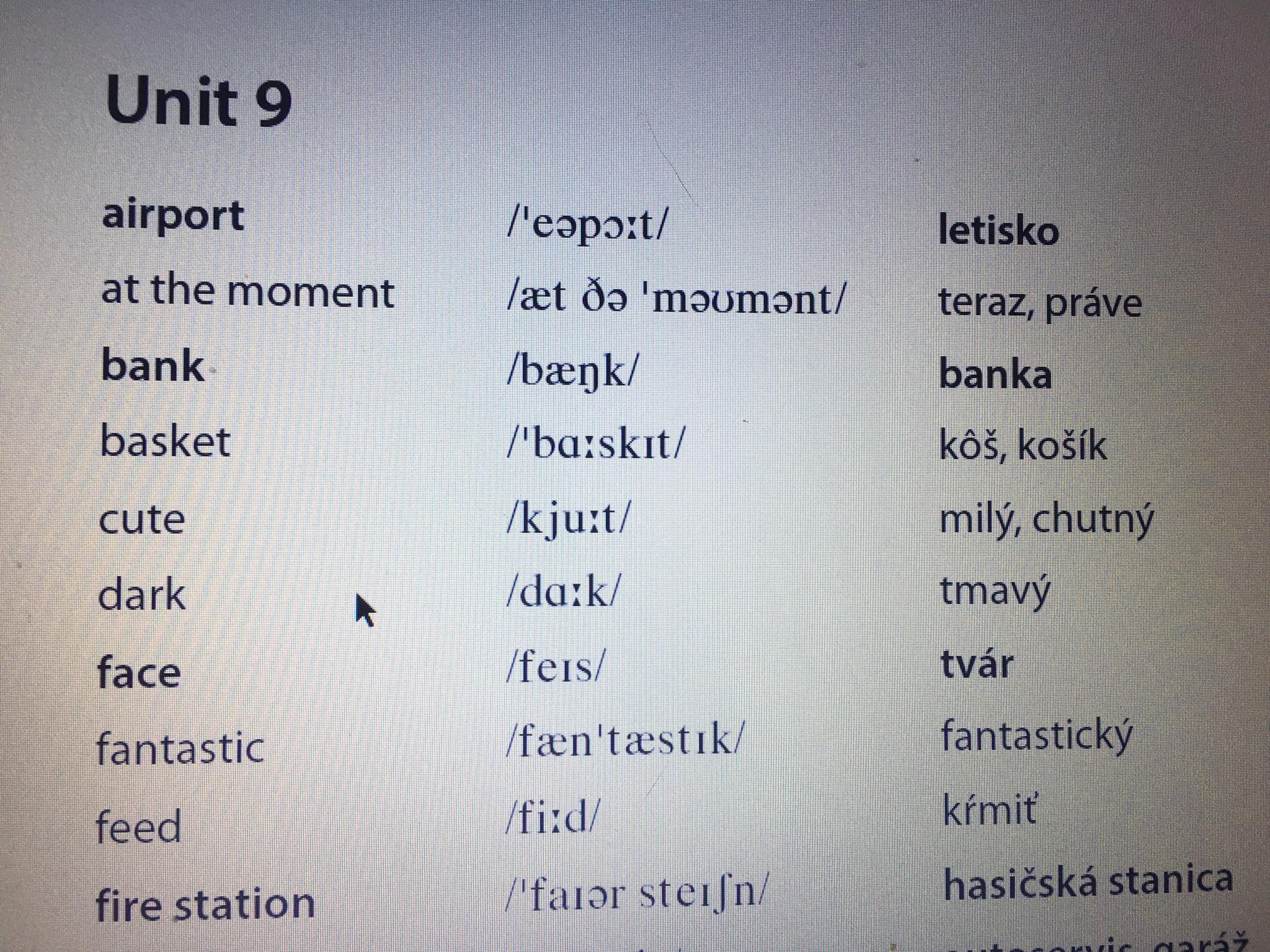 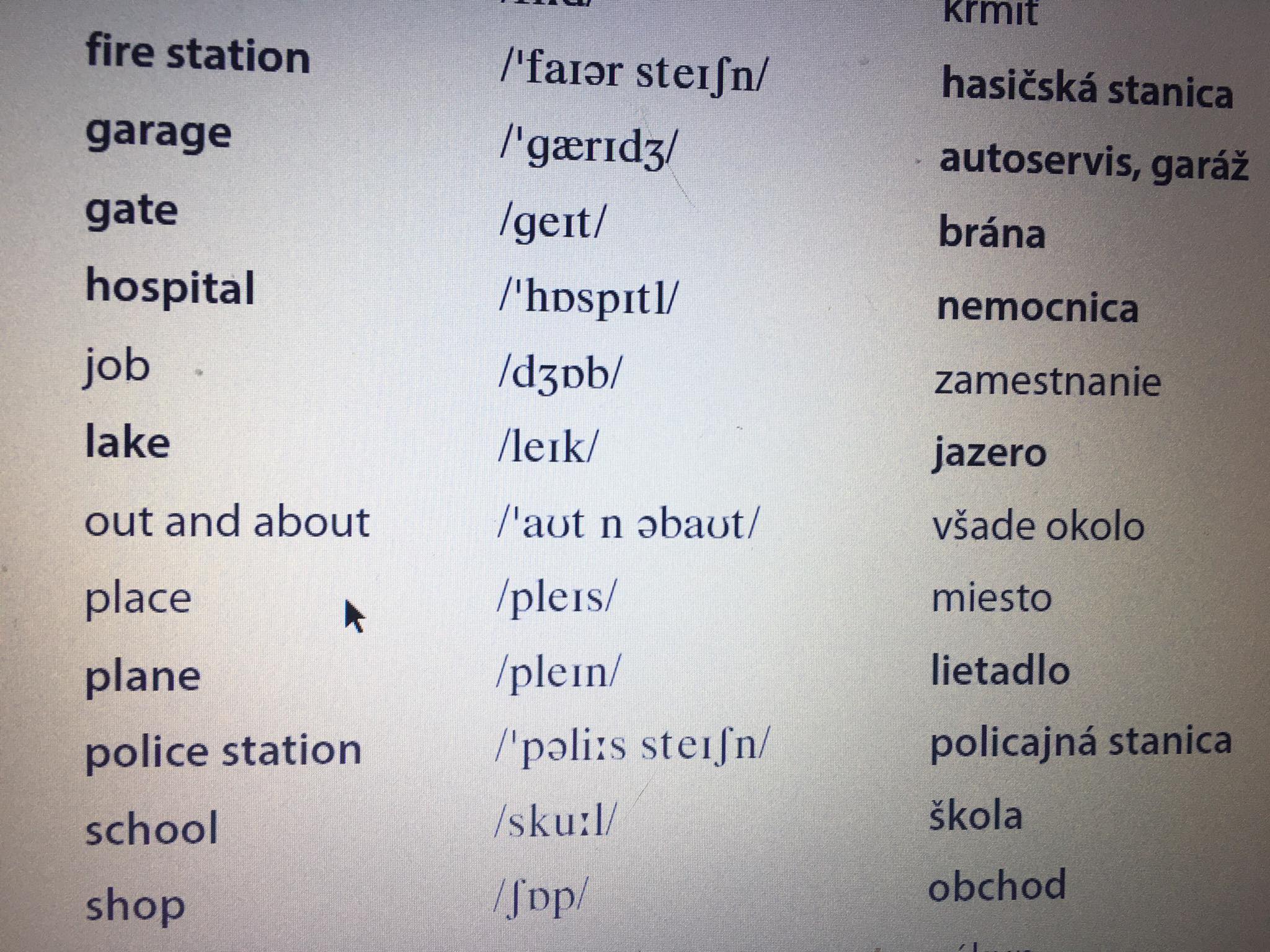 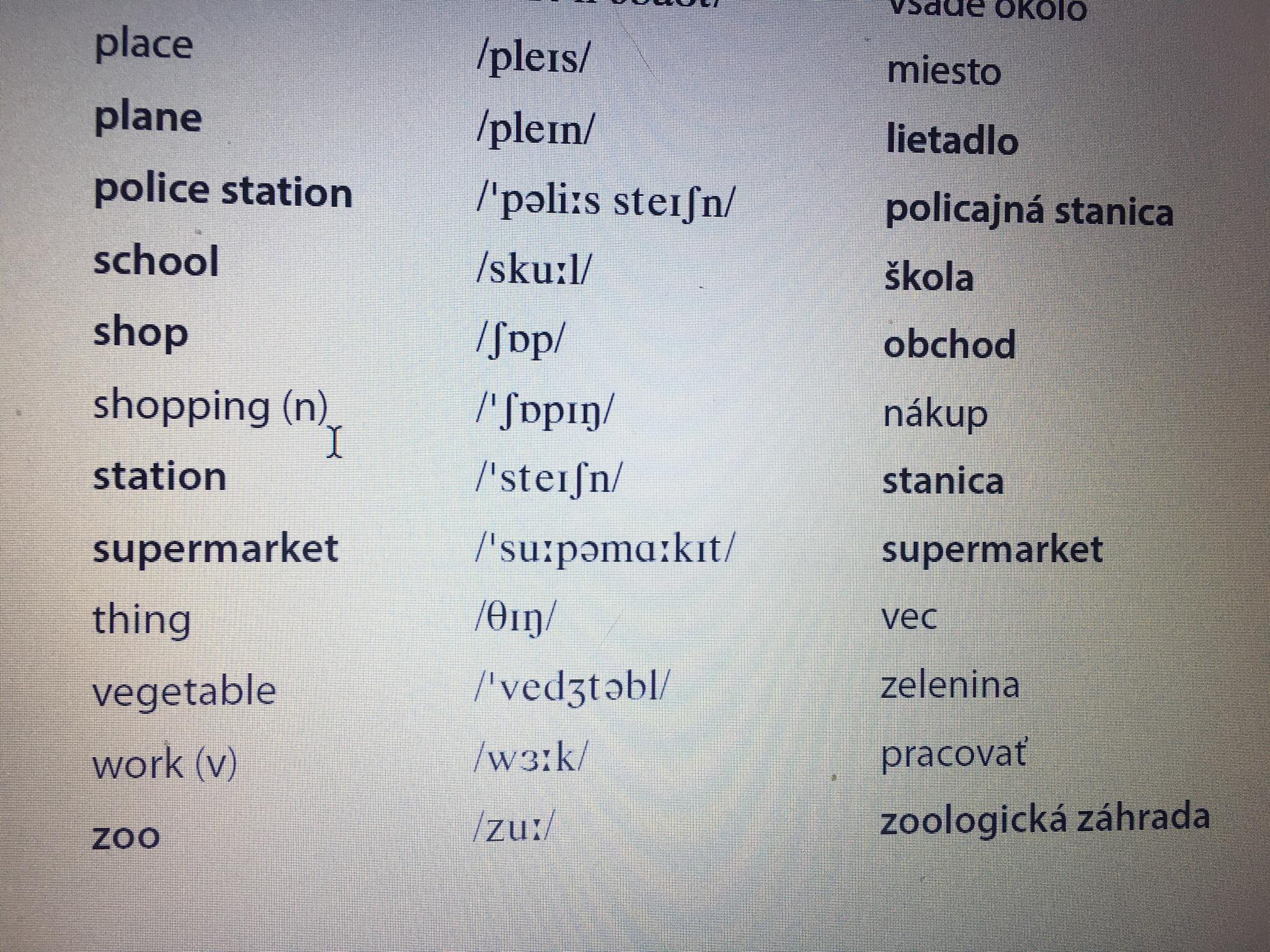 